PROGRAM KEWIRAUSAHAAN MAHASISWARENCANA USAHA 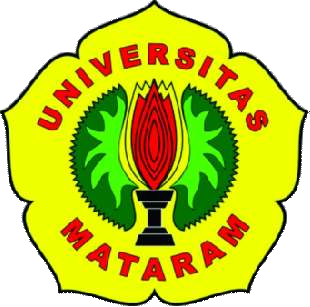 ..........................................................Judul .................................................................Diusulkan Oleh:Ketua :Anggota:FAKULTAS PERTANIAN UNIVERSITAS MATARAMJl. Majapahit No.62 Kota Mataram Telp : +62370621435; Fax: +62370644189MATARAM2021 HALAMAN PENGESAHANUSULAN PROGRAM KREATIVITAS MAHASISWA KEWIRAUSAHAANJudul Kegiatan Usaha		: .....................................................................Bidang Kegiatan		: PKM KewirausahaanBidang Usaha		: .....................................................................Pelaksana Kegiatan		:Ketua		: .....................................................................Anggota ke-1		: .....................................................................Anggota ke-2		: .....................................................................Anggota ke-3		: .....................................................................Anggota ke-4		: .....................................................................Dosen PendampingNama Lengkap	 : .....................................................................NIP			: .....................................................................Biaya Kegiatan		: Rp. 3.000.000,- (tiga juta rupiah)Jangka Waktu Pelaksanaan 	: 5 BulanMataram,     ……………..FORMAT PROPOSAL Ukuran kertas A4Font 12 Time New RomanDiketik 1,5 spasiMarginAtas	: 3,5 cmBawah	: 2,5 cmKiri	: 3,5 cmKanan	: 2,5 cmSistematika Penulisan sebagai berikut:Halaman Muka :Halaman JudulHalaman Pengesahan Pengantar Daftar IsiRingkasan Halaman IsiPENDAHULUANLatar BelakangPeluang dan Persaingan UsahaTujuan BerwirausahaMotivasi BerwirausahaManfaat Langsung dan Tidak LangsungGAMBARAN UMUM RENCANA USAHAKapasitas ProduksiKuantitas KualitasPengemasanMerek DagangLabelingPEMASARANSegmen PasarStrategi PemasaranPeluasan Pangsa PasarTarget Harga dan PenjualanKELAYAKAN USAHATarget Penjualan dan PenerimaanBiaya Produksi dan Harga per unitTotal Biaya Tetap + Total Biaya OperasionalBiaya Produksi = ----------------------------------------------------------Jumlah ProduksiHarga per unit = Biaya Produksi per unit + Target Laba per unitPerhitungan Laba Rugi KotorOmzet penjualan per bulan x 4 bulan = produksi/bln x harga x 4 Omzet biaya operasional per bulan x 4 bulan = biaya/bln x 4Saldo = omzet penjualan – biaya operasonalAnalisis KelayakanAnalisis Titik Impas (BEP)                        Biaya Investasi (Rp)BEPq = ---------------------------------------    Harga per unit – Omzet/ProduksiBEPRp = BEPq x Harga per unitReturn on Invesment = Laba Kotor / Asset                 Omzet Penjualan – Omzet BiayaRoI = -------------------------------------------------------	    Biaya Investasi (A) + Biaya Operasional (B)Provitabilitas = Laba Bersih /Biaya Produksi                Omzet Penjualan – Omzet BiayaV = --------------------------------------------------------		Jumlah Biaya Tetap + Jumlah Biaya VariabelJADWAL KEGIATAN USAHARENCANA ANGGARANMataram,     …………………Menyetujui,       Dosen Pembimbing,				Ketua Pelaksana Kegiatan(                                              )			(Nama Ketua Kelompok)NIP : ...................................				NIM : ................................SUMBER MODALModal Sendiri (iuran anggota) 		= Rp Modal Pinjaman				= RpModal Stimulan dari PNBP BLU Unram 	= Rp ..........................                          Jumlah Modal					= Rp Nama Mahasiswa:NIMNama Mahasiswa::NIMNama Mahasiswa:NIMNama Mahasiswa:NIMNama Mahasiswa:NIMNama Mahasiswa:NIMMengetahuiKetua Kelompok PKM Kewirausahaan,Pembimbing,(______________________)(__________________________)NIP.NIM.Mengetahui:Menyetujui:Ketua Program StudiWakil Dekan III Bidang Kemahasiswaan………………………………Dan Alumni,(____________________________)(_____________________________)NIP.NIP.NoKegiatanBulan ke ………..Bulan ke ………..Bulan ke ………..Bulan ke ………..Bulan ke ………..Bulan ke ………..Bulan ke ………..Bulan ke ………..Bulan ke ………..Bulan ke ………..NoKegiatan11223344551PersiapanPelatihan KewirausahaanxPenyusunan Rencana UsahaxPengusulan Rencana Usahax2PelaksanaanStart UpxKegiatan UsahaxxxxxxxPendampinganxxxxxxx3MonevMonitoringxxxEvaluasix4PelaporanxNoUraianVolHarga/unitJumlah%ABiaya Investasi (mak 40%)1.Tempat / Wadah2.Peralatan ke-13.Peralatan ke-24.Peralatan ke-3Jumlah ABBiaya Operasional (min 60%)1.Bahan habis pakai2.Bahan baku3.Barang setengah  jadi4.Barang daganganJumlah BJumlah A + B